Задача 3. Расчет несимметричной трехфазной электрической цепиВ трехфазной несимметричной цепи найти токи в ветвях при ЭДС фазы А  В. Построить векторную диаграмму токов и напряжений. Составить баланс мощностей.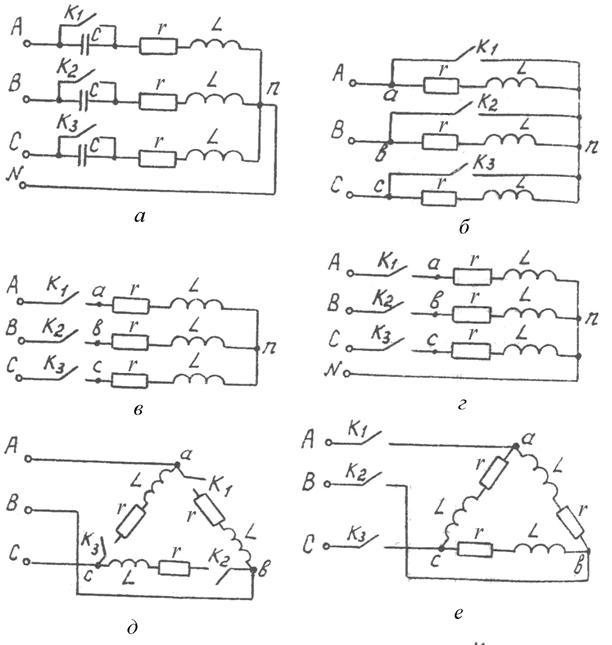 Рисунок 1 – Расчетная схема симметричной трехфазной цепиТаблица 1 – Исходные данные трехфазной электрической цепиРешение.Составим эквивалентную схему замещения для трехфазной цепи.Рисунок 2 – Схема замещенияНайдем токи в ветвях:Баланс мощностейРисунок 3 – Векторная диаграмма токов и напряженийВнесите исправления! 
Комментарий преподавателя: 
Замечания: 
1. На векторных диаграммах должны быть построены все вектора токов и напряжений схемы. rXLК1К2К3725РЗЗ